PLAN DE TRABAJO ETAPA 5SEXTO BÁSICOIdioma Extranjero: INGLÉSProfesora Lidia Araya BarreraINSTRUCCIONES GENERALES:Cada actividad propone una organización de tiempo de 40 a 60 minutos.Se aplicará criterios de priorización curricular para la asignatura recomendados por el MineducLas siguientes actividades son principalmente instructivos para trabajar en el texto del estudiante de inglés, por lo tanto no es necesario imprimir.El trabajo está organizado semanalmente y será acompañado por una sesión online usando la plataforma MEET a la cual debe presentarse con su cuaderno, libro y lápices por si necesitáramos anotar o hacer ejercicios.Lea cuidadosamente las instrucciones de cada actividad. Cada actividad va acompañada de dos apoyos audiovisuales, un video de la web y una cápsula explicativa de la profesora en nuestro canal de YouTube.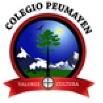 https://www.youtube.com/channel/UCUHPR-iDrDffqvU5WavndcwComplete su autoevaluación y su actividad de metacognición, como lo ha hecho hasta ahora, con toda honestidad y autocrítica. Recuerde que puede responder en este mismo archivo, no es necesario imprimir.La etapa 5 de educación a distancia consta de tres evaluaciones acumulativas.  Estas son la realización de la actividad (40%), la autoevaluación (30%) y la metacognición (30%)Cuando termine estas tres instancias, envíalas en conjunto a la profesora Lidia: inglespeumayen.lidia@gmail.com, indicando su nombre, curso y asignatura en el asunto. EJEMPLO: Manuel Pérez 6to InglesProfesora a cargo: Lidia Araya Barrera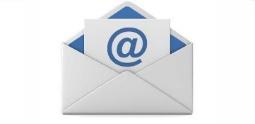 Horario de consulta: Lunes a Viernes de 9:00 a 16:00Vía de consulta y envío de trabajos: inglespeumayen.lidia@gmail.com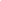 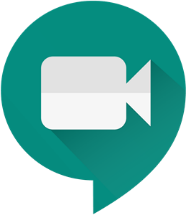 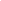 AUTOEVALUACIÓNETAPA 5- IDIOMA EXTRANJERO: INGLÉS6° básicoLa autoevaluación es un elemento clave en el proceso de evaluación.Autoevaluarse es la capacidad del alumno para juzgar sus logros respecto a una tarea determinada: significa describir cómo lo logró, cuándo, cómo sitúa el propio trabajo respecto al de los demás, y qué puede hacer para mejorar.La autoevaluación no es sólo una parte del proceso de evaluación sino un elemento que permite producir aprendizajes.Actividad: Completar la pauta de autoevaluaciónInstrucciones: Revisa tu trabajo y los criterios a continuación.Recuerda que esta autoevaluación equivale al 30% de tu nota final.Marca con una X la opción que más se acerca a tu realidad durante el proceso de aprendizaje. Antes de comenzar, recuerda:Lo más valioso que tenemos los seres humanos, es la capacidad de ser mejores. Ahora, evalúa valorando sincera y honestamente tu desempeño en esta actividad. Nombre: ___________________________________________ Curso: 6° BásicoA continuación si quieres puedes dejar un comentario acerca de lo que te pareció esta quinta etapa de Educación a distancia. Muchas gracias.EVALUACIÓN UNIVERSAL: METACOGNICIÓNETAPA 5 – TALLER DE INGLES6° BásicoLa metacognición es el proceso por el cual cada estudiante se hace consciente de su propio aprendizaje, identifica habilidades, limitaciones, herramientas, conocimientos previos, conocimientos nuevos, progresos y su aplicación práctica para hacer frente a las distintas situaciones que se le presentan en la vida.Para desencadenar la metacognición es importante aplicar estrategias de autoconocimiento, que permitan al alumno conocerse mejor a sí mismo, tener clara la tarea y los objetivos, ser capaces de planificarla, hacer un seguimiento de la misma y llevar a cabo una autoevaluación.Reflexionar sobre su forma de pensar aporta al alumno información interesante que le ayudará en un futuro a controlar su proceso de pensamiento y transformarlo, para lograr un aprendizaje más consciente y más eficaz. Nombre: _______________________________________________ Curso: 6° BásicoActividad: Recuerda cómo realizaste las actividades y contesta las siguientes preguntas de la manera más fundamentada que puedas. Esta metacognición equivale al 30% de tu nota final.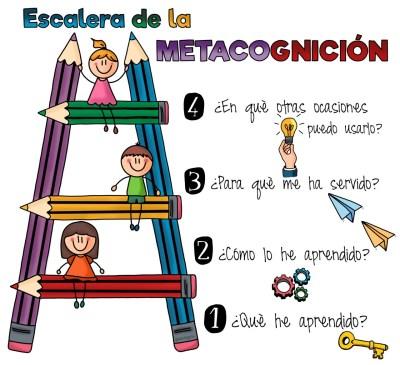 1. ¿Qué aprendí mientras hice las guías?____________________________________________________________________________________________________________________________________________________________________________2. ¿Cómo lo aprendí? ____________________________________________________________________________________________________________________________________________________________________________3. ¿Para qué podría servirme lo que aprendí? ___________________________________________________________________________________________________________________________________________________________________________(USO EXCLUSIVO DE LA PROFESORA)EVALUACIÓN UNIVERSAL: METACOGNICIÓNETAPA 5 DE EDUCACIÓN A DISTANCIA – InglésSexto BásicoNombre: __________________________________________ Fecha: ___/____/____EjeObjetivo del aprendizajeOA1 Escuchar y demostrar comprensión de información explícita en textos adaptados y auténticos simples.OA5 Leer y demostrar comprensión de textos adaptados y auténticos simples.OA12 Participar en diálogos. OA14 Completar y escribir, de acuerdo a un modelo y con apoyo de lenguaje visualHabilidadesEscuchar – Comprender- Reproducir- Identificar- Relacionar- Leer- Escribir – AplicarIndicador de logroComprende texto orales y escritos en inglésExpresa oralmente la hora, su rutina.Escribe correctamente sobre su rutina en inglésSEMANA 1- clase 1 (40 min aprox)UNIT 1- MODULE 2- LESSON DObjetivo de aprendizajeOA1 Escuchar y demostrar comprensión de información sobre actividades en progreso.OA5 Leer y demostrar comprensión de textos adaptados y auténticos simples.OA12 Participar en diálogos. OA14 Completar y escribir, de acuerdo a un modelo, expresando acción del momento.ActividadSe recomienda revisar la cápsula explicativa en nuestro canal de YouTube, donde encontrará una guía completa a esta actividad.   “English 6to- Clase 1- Etapa 5- Miss Lidia”La estructura a trabajar en esta sesión es presente continuo, para expresar lo que se está haciendo ahora, en el momento: I AM WRITING  🡪 Person + AM/ IS /ARE + verb INGSTUDENT BOOK página 22.  Ejercicio 1.  Escuchar el audio que se encuentra en la cápsula y practicar pronunciación repitiendo las oraciones.  Ejercicio 2. Luego marcar con un √ las actividades que usted realiza usualmente.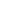 STUDENT BOOK página 24. Language Noticeboard Ejercicio 1.  Leer y escuchar las oraciones.  Audio se encuentra en la cápsula.  STUDENT BOOK página 24. Language Noticeboard Ejercicio 2 Subrayar la expresión “an action that is happening right now” STUDENT BOOK página 24. Language Noticeboard Ejercicio 3. Volver al ejercicio 1 y encerrar en un círculo las expresiones de tiempo que nos indican que la acción está ocurriendo al momento de expresarla.STUDENT BOOK página 24 Ejercicio 7. Observar el recuadro Language Noticeboard como referencia gramatical con la estructura del presente continuo. En su cuaderno escriba dos oraciones usando la estructura para describir que están haciendo los personajes de la fotografía. STUDENT BOOK página 24 Ejercicio 8.  En su cuaderno, escriba al menos 3 oraciones usando presente continuo para expresar que es lo que usted está haciendo en este momentoVer el video “What are they doing? Action words” que se encuentra en el link abajo, para repasar el presente continuo y su estructura.Cápsula en Canal Peumayen Conecta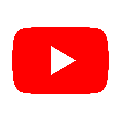 https://www.youtube.com/channel/UCUHPR-iDrDffqvU5WavndcwBuscar:  “English 6to- Clase 1- Etapa 5- Miss Lidia”Video YouTube: “What are they doing?- Action Words” https://www.youtube.com/watch?v=cB5f5yPHEZcSEMANA 2- clase 2 (40 min aprox)UNIT 1- MODULE 2 LESSON EObjetivo de aprendizajeOA1 Escuchar y demostrar comprensión de información explícita en textos adaptados y auténticos simples.OA5 Leer y demostrar comprensión de textos adaptados y auténticos simples sobre actividades deportivas.OA12 Participar en diálogos.OA14 Completar y escribir, de acuerdo a un modelo y con apoyo de lenguaje visual sobre deportes.ActividadSe recomienda revisar la cápsula explicativa en nuestro canal de YouTube, donde encontrará una guía completa a esta actividad.   “English 6to- Clase 2- Etapa 5- Miss Lidia”STUDENT BOOK página 26.  Ejercicio1.  Escuchar el audio que se encuentra en la cápsula y practicar pronunciación repitiendo las oraciones.  Ejercicio 2. Luego marcar con un √ los deportes que usted practica. Atención! No solo los del colegio como dice la instrucción.STUDENT BOOK página 27.  Ejercicio 5.  Escuchar el audio que se encuentra en la cápsula y completar el recuadro.  SPORT= deporte  WHEN=cuando BENEFITS= beneficios (de practicarlo)STUDENT BOOK página 28.  Ejercicio 11.  Emparejar las frases con la fotografía correcta.  Puede apoyar este ejercicio con el audio que se encuentra en la cápsulaSTUDENT BOOK página 29.  Ejercicio 14.  Leer el texto sobre las aventuras de Kate y Bob.  Luego responder en el cuaderno las preguntas a, b, c y d del ejercicio 15. Escribir en inglés. Aunque sea muy breve es importante que use inglés en su respuesta.Ver el video “Learn Sports Names for Kids” que se encuentra en el link abajo, para repasar vocabulario sobre deportes.Cápsula en Canal Peumayen Conectahttps://www.youtube.com/channel/UCUHPR-iDrDffqvU5WavndcwBuscar:  “English 6to- Clase 2- Etapa 5- Miss Lidia”Video YouTube: Learn Sports Names for Kidshttps://www.youtube.com/watch?v=yGJ0MoYXmZA SEMANA 3- clase 3 (40 min aprox)UNIT 1- MODULE 2 LESSON FObjetivo de aprendizajeOA1 Escuchar y demostrar comprensión de información explícita en textos adaptados y auténticos simples sobre vida saludable.OA5 Leer y demostrar comprensión de textos adaptados y auténticos simples sobre vida saludable.OA14 Completar y escribir, de acuerdo a un modelo y con apoyo de lenguaje visual para expresar información personal.ActividadSe recomienda revisar la cápsula explicativa en nuestro canal de YouTube, donde encontrará una guía completa a esta actividad.   “English 6to- Clase 3- Etapa 5- Miss Lidia”STUDENT BOOK página 30.  Ejercicio 1.  Lee el texto sobre Jenny Cole.  Puedes apoyar tu lectura con el audio que se encuentra en la cápsula.  En su cuaderno responder: DOES SHE LEAD A HEALTHY LIFE? (¿Ella lleva una vida saludable? Escribir en inglés. Aunque sea muy breve es importante que use inglés en su respuesta.)STUDENT BOOK página 30.  Ejercicio 3.  Completar el cuadro con su información personal y sus ideas.STUDENT BOOK página 31.  Ejercicio 4.  Seguir el modelo para hacer una pequeña descripción personal sobre su salud y sus gustos/preferencias. Escribir en inglésVer el video “7 Tips for Healthy Living” que se encuentra en el link abajo, para ver algunas ideas de vida saludable en inglésCápsula en Canal Peumayen Conectahttps://www.youtube.com/channel/UCUHPR-iDrDffqvU5WavndcwBuscar:  “English 6to- Clase 3- Etapa 5- Miss Lidia”Video YouTube: 7 Tips for Healthy Livinghttps://www.youtube.com/watch?v=eFn4F4q5fIs P. IdealP. RealNota35  = 7.0  18 = 4.1EjeObjetivo del aprendizajeOA1 Escuchar y demostrar comprensión de información explícita en textos adaptados y auténticos simples.OA5 Leer y demostrar comprensión de textos adaptados y auténticos simples.OA12 Participar en diálogos. OA14 Completar y escribir, de acuerdo a un modelo y con apoyo de lenguaje visualHabilidadesEscuchar – Comprender- Reproducir- Identificar- RelacionarIndicador de logroEvalúan su trabajo en la guía de la asignatura según aspectos actitudinales, procedimentales y conceptuales.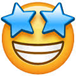 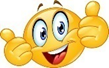 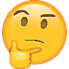 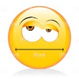 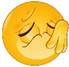 Lo logré fácilmente5 PUNTOSLo logré, aunque me costó un poco4 PUNTOSLo logré con muchas dudas3 PUNTOSCasi no lo logro2 PUNTOSNecesito actualizarme1 PUNTOINDICADORES DE MI DESEMPEÑOLo logré fácilmente (5pts)Lo logré, aunque me costó un poco (4pts)Lo logré con muchas dudas (3pts)Casi no lo logro (2pts)Necesito actualizarme (1pt)Para el ser (Actitudinal)1. He organizado mi tiempo de estudio para realizar la actividad y entregarla puntualmente2. Participé activa y efectivamente en el desarrollo de la actividad propuestas por el profesor/a.Para el saber (Conceptual)5. Puedo usar el presente continuo para expresar lo que estoy haciendo ahora.6. Puedo comprender la idea principal de los textos leídos en el libro.7. Puedo nombrar al menos 7 deportes en inglés.8. Puedo expresar de manera escrita información personal. Para el hacer (Procedimental)6. Busqué o pedí ayuda cuando lo necesité agotando todas las instancias para aprender.7. Desarrollé la guía en mi cuaderno y/o texto cuidando mi letra y ortografía, procurando ser ordenado.PuntajePuntaje Total ObtenidoP. IdealP. RealNota12  = 7.0  06  = 4.0Objetivo de aprendizajeReconocer la efectividad del aprendizaje de contenidos.Analizar el proceso de aprendizaje.Evaluar tu desempeño cualitativamente.HabilidadesReconocer- analizar- evaluar Indicador de logroAutoevalúan los aprendizajes respondiendo las preguntas formuladasObjetivo de aprendizajeReconocer la efectividad del aprendizaje de contenidos.Analizar el proceso de aprendizaje.Evaluar tu desempeño cualitativamente.HabilidadesReconocer- analizar- evaluar Indicador de logroAutoevalúan los aprendizajes respondiendo las preguntas formuladasAspectosAspectosLOGRADO (2pts)POR LOGRAR (1pt)Observaciones¿Qué aprendí?Contesta la pregunta.¿Qué aprendí?Fundamenta su respuesta.¿Cómo lo aprendí?Contesta la pregunta.¿Cómo lo aprendí?Fundamenta su respuesta.¿Para qué me sirve?Contesta la pregunta.¿Para qué me sirve?Fundamenta su respuesta.